GIRONE A.--------------------------------------------------------------.   .--------------------------------------------------------------.| ANDATA: 24/02/19 |                       | RITORNO:          |   | ANDATA: 14/04/19 |                       | RITORNO:          || ORE...: 15:30    |   1  G I O R N A T A  | ORE....:          |   | ORE...: 15:30    |  5  G I O R N A T A   | ORE....:          ||--------------------------------------------------------------|   |--------------------------------------------------------------|| COLOGNA CALCIO               -  VALLE DEL VOMANO             |   |  FC GAETANO BONOLIS TERAMO    -  TORRICELLA SICURA           || TORRICELLA SICURA            -  SPORTING GRAN SASSO          |   |  PICCOLI GIALLOROSSI          -  SPORTING GRAN SASSO         || VIRTUS SCERNE 2004           -  PICCOLI GIALLOROSSI          |   |  VIRTUS SCERNE 2004           -  COLOGNA CALCIO              ||      Riposa................  -  FC GAETANO BONOLIS TERAMO    |   |       Riposa................  -  VALLE DEL VOMANO            |.--------------------------------------------------------------.   .--------------------------------------------------------------.| ANDATA: 10/03/19 |                       | RITORNO:          |   | ANDATA: 28/04/19 |                       | RITORNO:          || ORE...: 15:30    |   2  G I O R N A T A  | ORE....:          |   | ORE...: 15:30    |  6  G I O R N A T A   | ORE....:          ||--------------------------------------------------------------|   |--------------------------------------------------------------|| PICCOLI GIALLOROSSI          -  FC GAETANO BONOLIS TERAMO    |   |  COLOGNA CALCIO               -  FC GAETANO BONOLIS TERAMO   || SPORTING GRAN SASSO          -  COLOGNA CALCIO               |   |  SPORTING GRAN SASSO          -  VALLE DEL VOMANO            || VALLE DEL VOMANO             -  VIRTUS SCERNE 2004           |   |  TORRICELLA SICURA            -  PICCOLI GIALLOROSSI         ||      Riposa................  -  TORRICELLA SICURA            |   |       Riposa................  -  VIRTUS SCERNE 2004          |.--------------------------------------------------------------.   .--------------------------------------------------------------.| ANDATA: 24/03/19 |                       | RITORNO:          |   | ANDATA: 12/05/19 |                       | RITORNO:          || ORE...: 15:30    |   3  G I O R N A T A  | ORE....:          |   | ORE...: 15:30    |  7  G I O R N A T A   | ORE....:          ||--------------------------------------------------------------|   |--------------------------------------------------------------|| COLOGNA CALCIO               -  TORRICELLA SICURA            |   |  FC GAETANO BONOLIS TERAMO    -  VIRTUS SCERNE 2004          || FC GAETANO BONOLIS TERAMO    -  VALLE DEL VOMANO             |   |  PICCOLI GIALLOROSSI          -  COLOGNA CALCIO              || VIRTUS SCERNE 2004           -  SPORTING GRAN SASSO          |   |  VALLE DEL VOMANO             -  TORRICELLA SICURA           ||      Riposa................  -  PICCOLI GIALLOROSSI          |   |       Riposa................  -  SPORTING GRAN SASSO         |.--------------------------------------------------------------.   .--------------------------------------------------------------.| ANDATA:  7/04/19 |                       | RITORNO:          || ORE...: 15:30    |   4  G I O R N A T A  | ORE....:          ||--------------------------------------------------------------|| SPORTING GRAN SASSO          -  FC GAETANO BONOLIS TERAMO    || TORRICELLA SICURA            -  VIRTUS SCERNE 2004           || VALLE DEL VOMANO             -  PICCOLI GIALLOROSSI          ||      Riposa................  -  COLOGNA CALCIO               ||--------------------------------------------------------------|*---------------------------*                                                     *-----------------------------------*|                   |       **   E L E N C O     C A M P I     D A    G I O C O  **                                   || COMITATO          |                                                                                                 || ABRUZZO           |       **    PULCINI 2°anno primav.  TERAMO     GIRONE:   A                                      ||---------------------------------------------------------------------------------------------------------------------| -------------------------------------------------| SOCIETA'                             | CAMPO| DENOMINAZIONE CAMPO             LOCALITA' CAMPO               |  ORA  | INDIRIZZO                        TELEFONO       ||--------------------------------------|------|---------------------------------------------------------------|-------| -------------------------------------------------|                                      |      |                                                               |       || COLOGNA CALCIO                       |  749 | COLOGNA SPIAGGIA-IL TRIANGOLO   COLOGNA SPIAGGIA              |       | VIA DEL MARE N°8               |                ||                                      |      |                                                               |       |                                |                || TORRICELLA SICURA                    |  112 | TORRICELLA SICURA COMUNALE      TORRICELLA SICURA             |       | VIA IV NOVEMBRE                |                ||                                      |      |                                                               |       |                                |                || VIRTUS SCERNE 2004                   |   99 | SCERNE DIPINETO"A.COLLEVECCHIO  SCERNE DI PINETO              |       | STRADA PROV. PER CASOLI        |                ||                                      |      |                                                               |       |                                |                || PICCOLI GIALLOROSSI                  |  254 | GIULIANOVA  CASTRUM T.ORSINI    GIULIANOVA LIDO               |       | VIA DEI CEDRI EX VIA TERRACINA |                ||                                      |      |                                                               |       |                                |                || SPORTING GRAN SASSO                  |   25 | MONTORIO AL VOMANO COM.VECCHIO  MONTORIO AL VOMANO            |       | VIA STRADA STATALE 150         |                ||                                      |      |                                                               |       |                                |                || VALLE DEL VOMANO                     |   21 | CASTELNUOVO VOMANO COMUNALE     CASTELNUOVO VOMANO            |       | VIA NAPOLI                     |                ||                                      |      |                                                               |       |                                |                || FC GAETANO BONOLIS TERAMO            |  273 | COLLEATTERRATO BASSO G.MALATES  COLLEATTERRATO BASSO          |       | VIA GIOVANNI XXIII             |                ||                                      |      |                                                               |       |                                |                ||--------------------------------------|------|---------------------------------------------------------------|-------| -------------------------------------------------GIRONE B.--------------------------------------------------------------.   .--------------------------------------------------------------.| ANDATA: 24/02/19 |                       | RITORNO:          |   | ANDATA:  7/04/19 |                       | RITORNO:          || ORE...: 15:30    |   1  G I O R N A T A  | ORE....:          |   | ORE...: 15:30    |  4  G I O R N A T A   | ORE....:          ||--------------------------------------------------------------|   |--------------------------------------------------------------|| ALBA ADRIATICA               -  ACCADEMIA DELLO SPORT        |   |  ACCADEMIA DELLO SPORT        -  MARTINSICURO                || COLOGNA CALCIO       sq.B    -  SPORT VILLAGE                |   |  ALBA ADRIATICA               -  COLOGNA CALCIO       sq.B   || S.OMERO PALMENSE             -  MARTINSICURO                 |   |  S.OMERO PALMENSE             -  SPORT VILLAGE               |.--------------------------------------------------------------.   .--------------------------------------------------------------.| ANDATA: 10/03/19 |                       | RITORNO:          |   | ANDATA: 14/04/19 |                       | RITORNO:          || ORE...: 15:30    |   2  G I O R N A T A  | ORE....:          |   | ORE...: 15:30    |  5  G I O R N A T A   | ORE....:          ||--------------------------------------------------------------|   |--------------------------------------------------------------|| ACCADEMIA DELLO SPORT        -  S.OMERO PALMENSE             |   |  COLOGNA CALCIO       sq.B    -  S.OMERO PALMENSE            || MARTINSICURO                 -  COLOGNA CALCIO       sq.B    |   |  MARTINSICURO                 -  ALBA ADRIATICA              || SPORT VILLAGE                -  ALBA ADRIATICA               |   |  SPORT VILLAGE                -  ACCADEMIA DELLO SPORT       |.--------------------------------------------------------------.   .--------------------------------------------------------------.| ANDATA: 24/03/19 |                       | RITORNO:          || ORE...: 15:30    |   3  G I O R N A T A  | ORE....:          ||--------------------------------------------------------------|| COLOGNA CALCIO       sq.B    -  ACCADEMIA DELLO SPORT        || MARTINSICURO                 -  SPORT VILLAGE                || S.OMERO PALMENSE             -  ALBA ADRIATICA               ||--------------------------------------------------------------|*---------------------------*                                                     *-----------------------------------*|                   |       **   E L E N C O     C A M P I     D A    G I O C O  **                                   || COMITATO          |                                                                                                 || ABRUZZO           |       **    PULCINI 2°anno primav.  TERAMO     GIRONE:   B                                      ||---------------------------------------------------------------------------------------------------------------------| -------------------------------------------------| SOCIETA'                             | CAMPO| DENOMINAZIONE CAMPO             LOCALITA' CAMPO               |  ORA  | INDIRIZZO                        TELEFONO       ||--------------------------------------|------|---------------------------------------------------------------|-------| -------------------------------------------------|                                      |      |                                                               |       || ALBA ADRIATICA                       |  452 | ALBA ADRIATICA VIA OLEANDRI     ALBA ADRIATICA                |       | VIA DEGLI OLEANDRI             |                ||                                      |      |                                                               |       |                                |                || COLOGNA CALCIO       sq.B            |  749 | COLOGNA SPIAGGIA-IL TRIANGOLO   COLOGNA SPIAGGIA              |       | VIA DEL MARE N°8               |                ||                                      |      |                                                               |       |                                |                || S.OMERO PALMENSE                     |   14 | SANT'OMERO COMUNALE             SANT'OMERO                    |       | VIA DELLO SPORT -SP 259        |                ||                                      |      |                                                               |       |                                |                || ACCADEMIA DELLO SPORT                |   95 | CONTROGUERRA COMUNALE           CONTROGUERRA                  |       | VIA S. ROCCO                   |                ||                                      |      |                                                               |       |                                |                || MARTINSICURO                         |   23 | MARTINSICURO CAMPO COMUNALE     MARTINSICURO                  |       | VIA DELLO SPORT                |                ||                                      |      |                                                               |       |                                |                || SPORT VILLAGE                        |  439 | NERETO COMUNALE VIALE EUROPA    NERETO                        |       | V.LE EUROPA                    |                ||                                      |      |                                                               |       |                                |                ||--------------------------------------|------|---------------------------------------------------------------|-------| -------------------------------------------------GIRONE C.--------------------------------------------------------------.   .--------------------------------------------------------------.| ANDATA: 24/02/19 |                       | RITORNO:          |   | ANDATA:  7/04/19 |                       | RITORNO:          || ORE...: 15:30    |   1  G I O R N A T A  | ORE....:          |   | ORE...: 15:30    |  4  G I O R N A T A   | ORE....:          ||--------------------------------------------------------------|   |--------------------------------------------------------------|| PINETO CALCIO                -  VAL TORDINO                  |   |  PINETO CALCIO                -  VALFINO CALCIO              || ROSETO CALCIO                -  VALFINO CALCIO               |   |  PRO NOTARESCO                -  VAL TORDINO                 || SPORTING GRAN SASSO  sq.B    -  PRO NOTARESCO                |   |  SPORTING GRAN SASSO  sq.B    -  ROSETO CALCIO               |.--------------------------------------------------------------.   .--------------------------------------------------------------.| ANDATA: 10/03/19 |                       | RITORNO:          |   | ANDATA: 14/04/19 |                       | RITORNO:          || ORE...: 15:30    |   2  G I O R N A T A  | ORE....:          |   | ORE...: 15:30    |  5  G I O R N A T A   | ORE....:          ||--------------------------------------------------------------|   |--------------------------------------------------------------|| PRO NOTARESCO                -  PINETO CALCIO                |   |  ROSETO CALCIO                -  PINETO CALCIO               || VAL TORDINO                  -  ROSETO CALCIO                |   |  VAL TORDINO                  -  SPORTING GRAN SASSO  sq.B   || VALFINO CALCIO               -  SPORTING GRAN SASSO  sq.B    |   |  VALFINO CALCIO               -  PRO NOTARESCO               |.--------------------------------------------------------------.   .--------------------------------------------------------------.| ANDATA: 24/03/19 |                       | RITORNO:          || ORE...: 15:30    |   3  G I O R N A T A  | ORE....:          ||--------------------------------------------------------------|| PINETO CALCIO                -  SPORTING GRAN SASSO  sq.B    || ROSETO CALCIO                -  PRO NOTARESCO                || VAL TORDINO                  -  VALFINO CALCIO               ||--------------------------------------------------------------|*---------------------------*                                                     *-----------------------------------*|                   |       **   E L E N C O     C A M P I     D A    G I O C O  **                                   || COMITATO          |                                                                                                 || ABRUZZO           |       **    PULCINI 2°anno primav.  TERAMO     GIRONE:   C                                      ||---------------------------------------------------------------------------------------------------------------------| -------------------------------------------------| SOCIETA'                             | CAMPO| DENOMINAZIONE CAMPO             LOCALITA' CAMPO               |  ORA  | INDIRIZZO                        TELEFONO       ||--------------------------------------|------|---------------------------------------------------------------|-------| -------------------------------------------------|                                      |      |                                                               |       || PINETO CALCIO                        |  202 | PINETO COMUNALE MIMMO PAVONE    PINETO                        |       | BORGO S. MARIA SP PER ATRI     |                ||                                      |      |                                                               |       |                                |                || ROSETO CALCIO                        |   13 | ROSETO ABRUZZI COM.LE PATRIZI   ROSETO DEGLI ABRUZZI          |       | VIA PATRIZI 11                 |                ||                                      |      |                                                               |       |                                |                || SPORTING GRAN SASSO  sq.B            |   25 | MONTORIO AL VOMANO COM.VECCHIO  MONTORIO AL VOMANO            |       | VIA STRADA STATALE 150         |                ||                                      |      |                                                               |       |                                |                || PRO NOTARESCO                        |   97 | NOTARESCO COMUNALE              NOTARESCO                     |       | VIA FOSSE ARDEATINE SNC        |                ||                                      |      |                                                               |       |                                |                || VAL TORDINO                          |  223 | BELLANTE STAZIONE COMUNALE      BELLANTE STAZIONE             |       | VIA PIETRO NENNI               |                ||                                      |      |                                                               |       |                                |                || VALFINO CALCIO                       |  277 | CASTIGLIONE M. RAIMONDO COMUN.  CASTIGLIONE MESSER RAIMONDO   |       | VIA PIANO S. DONATO            |                ||                                      |      |                                                               |       |                                |                ||--------------------------------------|------|---------------------------------------------------------------|-------| -------------------------------------------------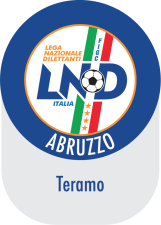 CALENDARIOPULCINI 2° ANNO – FASE PRIMAVERILES.S. 2018/2019CAMPI DA GIOCOPULCINI 2° ANNO – FASE PRIMAVERILES.S 2018/2019CALENDARIOPULCINI 2° ANNO – FASE PRIMAVERILES.S 2018/2019CAMPI DA GIOCOPULCINI 2° ANNO – FASE PRIMAVERILES.S 2018/2019CALENDARIOPULCINI 2° ANNO – FASE PRIMAVERILES.S 2018/2019CAMPI DA GIOCOPULCINI 2° ANNO – FASE PRIMAVERILES.S 2018/2019